Знакомство с речевыми и не речевыми звуками.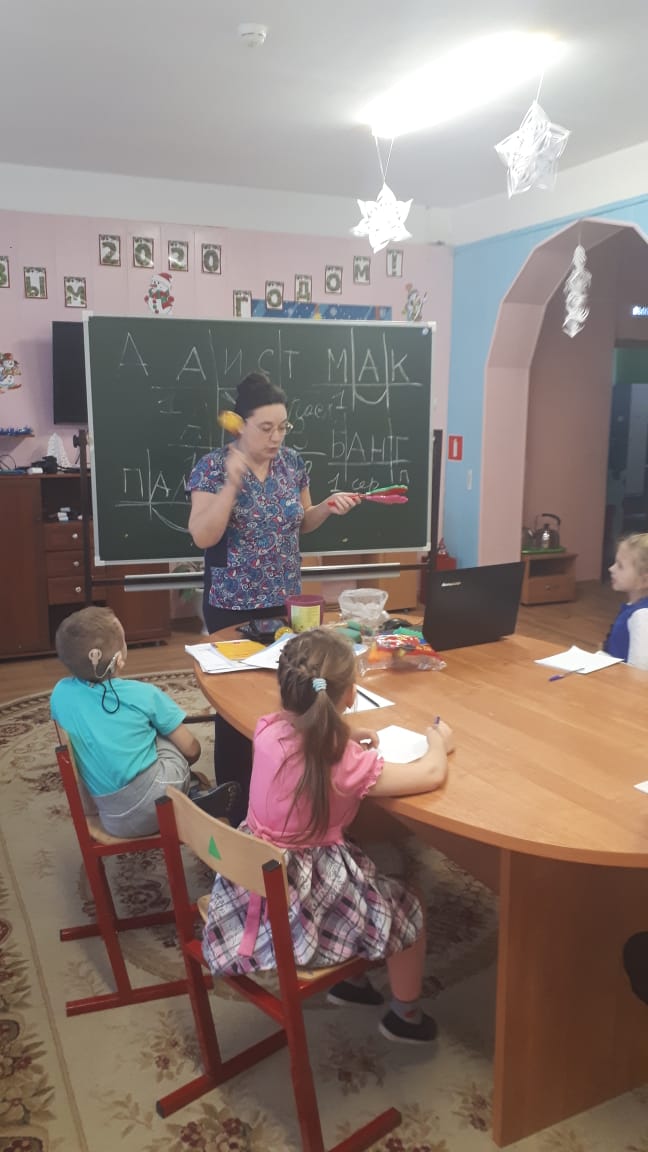 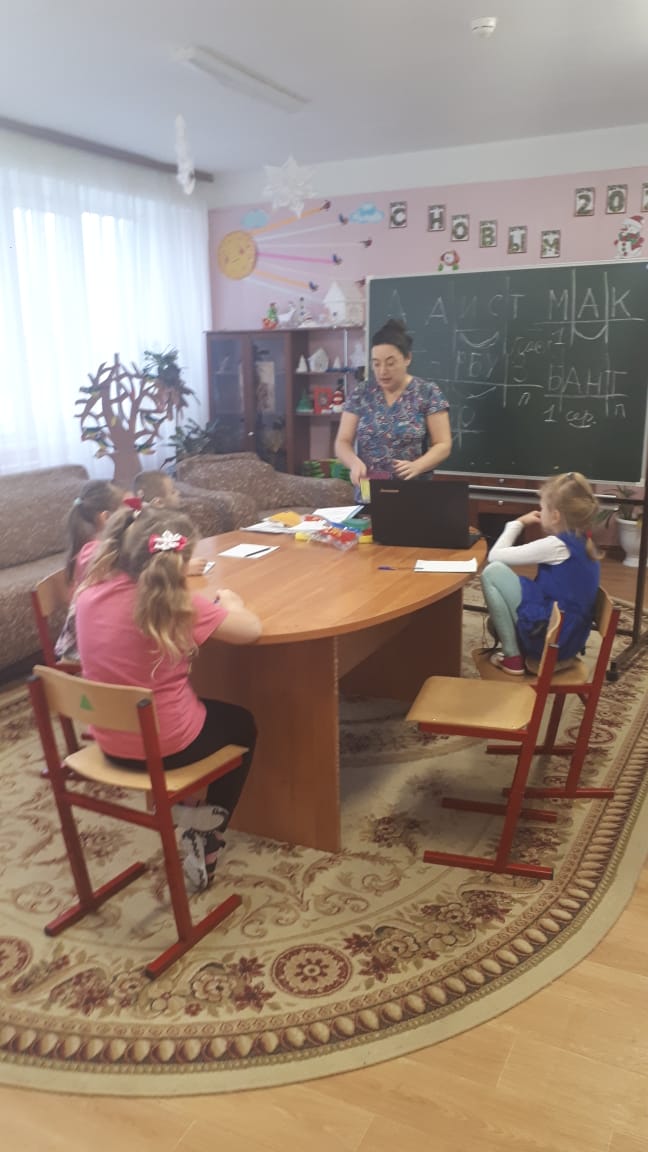 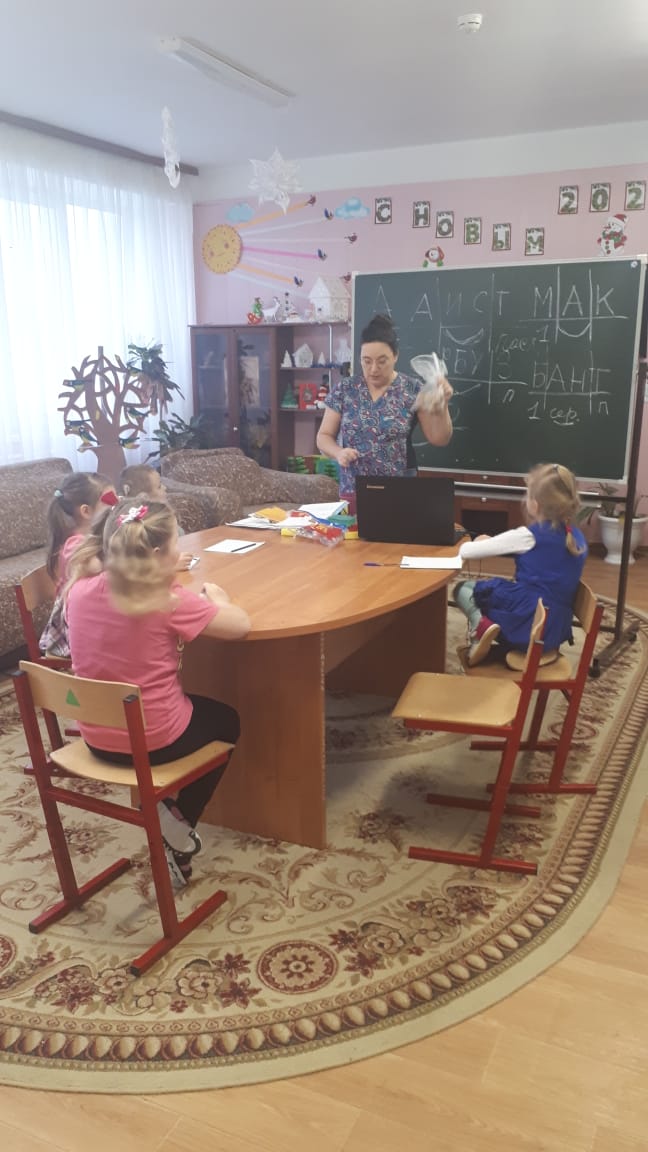 